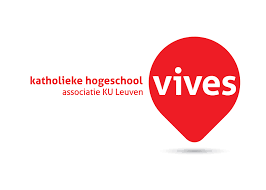 Informatievaardigheden : SADAN-opdrachtYildiz Pamuk				OPO : Informatievaardigheden1BaTP-c1				Docent : Luc GheysenAcademiejaar : 2018-2018		Eerste zittijdInhoudstafelSADAN-opdracht : Groep 18 Sociale zekerheid – WelvaartstaatPamuk Yildiz      1BaTP-C1Stap 1 Algemene onderwerpsverkenning1. Vertaal je thema / informatievraag in een aantal trefwoorden of zoektermenZoektermen : werkloosheid, ziekte-en invaliditeitsuitkering, pensioen, kinderbijslag, belastingen, sociale instituties (voorkennis) sociale bijstand, leefloon, verzorgingsstaat,  ( gevonden op www.wikipedia.org) 2. Gebruik stapsgewijs drie van je zoektermen (of combinaties ervan…) voor een verkennende, vergelijkende zoekopdracht.Wat mij opviel tussen de verschillende zoekmachines : Bij Google heb je meer filtreerfuncties en bij Yahoo minder.Bij Google staat de aantal zoekresultaten boven en bij Yahoo onderaan.Bij Ecosia zijn er niet veel zoekresultaten in vergelijking met Google en Yahoo3. Gebruik dezelfde zoektermen (of combinaties ervan) voor een gelijkaardige verkennende zoekopdracht via LIMO. Probeer aldus ook diverse soorten bronnen (vind je dezelfde ? andere ?) te vinden.4. Kwaliteit van je zoekresultatenZoekterm:  werkloosheid                       Bron : site concrete organisatieIk heb dit gevonden door op Limo de zoekterm werkloosheid in te geven.https://www.vdab.be/trends/schoolverlaters.shtmlC.R.A.P. - testCurrency : Er is geen datum van publicatieRealibility : Er is geen studielijst vermeld. Er is geen verwijzing naar bronnen van informatie. Inhoud is niet partijdig.Authority : Tekst is uitgebracht door VDAB. Ze zijn expertise in het onderwerp.Point of view : Artikel is geschreven om te informeren over schoolverlaters. Er is geen specifiek doelgroep. Er wordt geen reclameConclusie : Ik vind de tekst betrouwbaar, want het scoort goed op authority. VDAB is een expertise in het onderwerp.Zoekterm : Kinderbijslag               Bron : artikel uit krantIk heb het gevonden door op het site Gopress de zoekterm “kinderbijslag in te geven”.C.R.A.P. - test  https://www.gopress.be/nl/search-articleTitel artikel : Meer toeslag voor kinderen dankzij invoering groeipakketCurrency : Er is een datum vermeld. Artikel verscheen op 17/11/’18Realibility : Er wordt geen literatuurlijst vermeld. Er is geen verwijzing naar bronnen van informatie. Inhoud is niet partijdig. Authority : Het artikel is uitgebracht door het Nieuwsblad. Er is geen bewijs of de auteur een expertise is in het onderwerp.Point of view : Artikel is geschreven met de bedoeling om te informeren. Het doelpubliek is lezers van het Nieuwblad. Er wordt geen reclame gemaakt.Conlusie : Ik vind het artikel vooral onbetrouwbaar, want het scoort niet goed op realibility en authority,Zoekterm : verzorgingsstaat                  Bron : websitehttps://www.finler.nl/verzorgingsstaat/Ik heb dit gevonden door op Google de zoekterm verzorgingsststaat in te geven en de site aan te klikken.C.R.A.P.  - testCurrency : Datum van publicatie is niet beschikbaar.Relalibility : geen literatuurlijst, geen verwijzing van bronnen van info, inhoud niet partijdigAuthority : Auteur is bekend : Scholto Bos. Er is bewijs dat hij expertise is in het onderwerp, want er wordt vermeld dat Scholto docent economie was en M&O op een middelbare school en werkte als consultant bij onderzoeks- en adviesbureau Zenc. Vervolgens was hij 9 jaar werkzaam bij het ministerie van Binnenlandse Zaken en Koninkrijksrelaties (BZK). Sinds 2015 is hij oprichter & uitgever bij Finler Media. Point of view : Artikel is informatief, geen specifieke doelgroep, geen reclameConclusie : Ik vind de artikel informatief, want het scoort heel goed op authority  en point of view.5 Kritische terugblik op je algemene verkenning, je brede zoektocht en vergelijking van hanteren algemene zoekmachine voor internet en LIMO.Ik vind dat het zoekproces redelijk goed is verlopen. Ik heb meer opzoekstrategieën gevonden dan enkel Google raad te plegen. Ik zou andere trefwoorden kunnen gebruiken zoals vakbonden, welzijnsbeleid, echelonnering, verzorgingsstaat... Ik heb de gezochte brontypes gevonden. Wat mij opviel tussen de verschillende zoekmachines : Bij Google heb je meer filtreerfuncties en bij Yahoo minder.Bij Google staat de aantal zoekresultaten boven en bij Yahoo onderaan.Bij Ecosia zijn er niet veel zoekresultaten in vergelijking met Google en Yahoo6 Formulering mogelijke informatie- of onderzoeksvragen.Hoe is de sociale zekerheid / welvaartsstaat tot stand gekomen ?Wat houdt de sociale zekerheid / welvaartstaat in?Welke voor-en nadelen kent een welvaartsstaat?...Stap 2 De basistekst : zoeken en diverse info eruit halenArtikel : “De teruggezette verzorgingsstaat: opvoeding in het kwadraat?”Ik heb dit artikel gevonden op Limo met de zoekterm verzorgingsstaat. Ik heb gefiltreerd (artikel, jaar publicatie, online toegang). De vindplaats is digitaal via Limo en hierna werd ik doorverwezen naar de site https://www.journalsi.org/articles/abstract/10.18352/jsi.362/ file://e-ka-data-s-01.vivesnet.be/users$/r0729079/Downloads/362-1183-1-PB.pdf1 Bronvermelding : Notten, T.,  (2013), Journal of Social Intervention: Theory and Practice. De teruggezette verzorgingsstaat : Opvoeding in het kwadraat, (22), 188-200.2 Bronvermelding bis :        Er wordt aangegeven dat “in 2015 de verantwoordelijkheden en de betaling van de jeugdzorg              van de provincies naar de gemeenten gaan” (Notten, 2013, p.192).3 Context : Mijn artikel komt uit het tijdschrift “Journal of Social Intervention: Theory and Practice”.  Utrecht University of Applied Sciences, Faculty of Society and Law is verantwoordelijk voor het artikel. Naast de auteur is er ook een redactieploeg : Vic Veldheer, Jedid-Jah Jonker, Lonneke van Noije & Cok Vrooman. Het artikel is vooral gestemd voor (jong)volwassenen. Het heeft geen specifieke doelgroep, maar ik denk dat het vooral voor personen zijn die interesse hebben in het sociaal-en cultureel beleid van België.4 Auteur : De tekst is geschreven door “Prof. Dr. Ton Notten is andragoloog en theoloog, doceerde aan de Universiteit van Amsterdam, de Vrije Universiteit Brussel en aan de Hogeschool van Amsterdam. Na zijn pensionering (2011) zet hij deeltijds zijn werk als lector Opgroeien in de Stad aan de Hogeschool Rotterdam voort.” (Notten, 2013, p.188).5 Structuur: De tekst is opgebouwd met een duidelijke structuur die logisch is. Er zijn tussentitels. Er is enkel tekst, je vindt geen andere zaken terug. De referenties worden opgemaakt op verschillende manieren : APA aan de hand van 2 auteurs, een publicatie met organisatie als auteur. Bronvermeldingen gebeuren op het einde van de tekst bij de referenties en ook in de tekst zelf door bronvermelding bis. Er worden met voetnoten gewerkt : als voetnoot staat de titel van het boek, het jaartal van uitgave, het volume en de issue.6 Zoek gelijksoortige info en duid die aan : Zie 77 Lijsten met die gelijksoortige info : Ik heb de volgende gegevens gevonden door de da naam van de organisatie / specialisten in te geven op Google.OrganisatiesSpecialisten  Bron foto : https://www.google.com/imgres?imgurl=https://www.socialevraagstukken.nl/wp-content/uploads/userphoto/paulschnabel.jpg&imgrefurl=https://www.socialevraagstukken.nl/author/paulschnabel/&h=275&w=200&tbnid=8QnpoOZAtlNJuM:&q=paul+schnabel&tbnh=186&tbnw=135&usg=AI4_-kQxJVYNhJuzUPwnMsOgTgWy1JGiUg&vet=12ahUKEwjo3JSrmaLfAhXOKlAKHfQBDw4Q_B0wCnoECAYQBg..i&docid=Z3hr1RK8OjclJM&itg=1&sa=X&ved=2ahUKEwjo3JSrmaLfAhXOKlAKHfQBDw4Q_B0wCnoECAYQBgBron foto : https://nl.wikipedia.org/wiki/Ella_Vogelaar#/media/File:Vogelaar_Dutch_politician_kabinet_Balkenende_IV.jpgVaktermen (Ik heb deze opdracht in het weekend thuis gemaakt en kon ik bijgevolg niet de woordenboeken van de campusbibliotheek raadplegen en thuis had ik er ook geen, dus heb ik het online gezocht op het website : https://www.woorden.org/woord/gezinsinterventie )Burgerparticipatie : participatie van de burger (op het bestuur)Cultuurbeleid : Het geheel van overwegingen en maatregelen van de overheid, gericht op het bevorderen van de kwaliteit van de cultuur en het ondersteunen van haar functioneren voor menJeugdzorg : maatschappelijke zorg voor jongerenKinderbijslag : uitkering van de overheid voor ouders, als tegemoetkoming in de kosten van hun kinderenKwaliteitsbeleid  : Het geheel van overkoepelende intenties en koers van een organisatie met betrekking tot de kwaliteit, zoals deze formeel door de hoogste leiding tot uitdrukking is gebracht.Mantelzorg : langdurige, onbetaalde hulp aan zieken of ouderen door familieleden of bekendenOnroerendezaakbelasting : belasting die je moet betalen aan de gemeente waarin je land of een pand hebtRechtshandhaving :  [Maatschappijleer] het handhaven van de rechtsordeRedzaamheid : wenselijkheidSociale cohesie : De samenhang tussen mensen in een gemeenschap, de sociale relaties tussen mensenSolidariteit :  Het idee van saamhorigheid, betrokkenheid bij de strijd of het lijden van anderenSoorten bronnenBoeken Decreus, Th. (2013). Een paradijs waait uit de storm. Antwerpen: EPO.Hilhorst, P., & Zonneveld, M. (2013). De gewoonste zaak van de wereld. Radicaal kiezen voor de pedagogische civil society. Den Haag: Raad voor Maatschappelijke OntwikkelingJenkins, S. (2007). Thatcher and Sons. A Revolution in Three Acts. London: Allen Lane.Notten, T., & Spierings, F. (Eds.) (2012). Zorgen om de jeugd. Tussen paniek en passende voorzieningen. Den Haag: Boom|Lemma.WRR (2006). De verzorgingsstaat herwogen. Over verzorgen, verzekeren, verheffen en verbinden. Amsterdam: Amsterdam University Press.Notten, T. (2012a). Vleermuisouders en andere essays over het opgroeien in de stad. Antwerpen, Apeldoorn: Gar.Krantenartikel Giesen, P. (2012). Overheid droomt van burger met discipline. De Volkskrant, 30 november, 4–5.TijdschriftartikelNotten, T. (2007). Vuilheid, behoeftigheid, ziekte, onwetendheid, ledigheid – en de hedendaagse uitdagingen aan het verheffen en het verbinden. Sociale Interventie, 16(1), 55–62.Notten, T. (2012b). 65 jaar zorgen om de jeugd. Pedagogiek in Praktijk, 17(69), 28–32.Vries, D. de (2013). Ten onder aan zijn eigen succes. Historisch Nieuwsblad, 22(3), 59–65.Top 5 van bronnenVries, D. de (2013). Ten onder aan zijn eigen succes. Historisch Nieuwsblad, 22(3), 59–65. (Aan de titel lijd ik af dat er sprake is van geschiedenis en ik enorm geïnteresseerd in de geschiedenis.)Decreus, Th. (2013). Een paradijs waait uit de storm. Antwerpen: EPO.  (Omdat het redelijk recent is in vergelijking met de anderen.)Giesen, P. (2012). Overheid droomt van burger met discipline. De Volkskrant, 30 november, 4–5. (Omdat ik graag krantenartikels lees.)Jenkins, S. (2007). Thatcher and Sons. A Revolution in Three Acts. London: Allen Lane. (Ik lees dikwijls in het Engels, om mijn Engels te verbeteren.)Notten, T. (2012b). 65 jaar zorgen om de jeugd. Pedagogiek in Praktijk, 17(69), 28–32. (Want het heeft een psychologisch tintje.)Stap 3 Beschikking krijgen en meer zoeken1 De concrete (fysieke of digitale) vindplaats van de bronnen uit je basistekst :2 Auteurs van je basistekstAuter is Ton Notten. Hij is een veelschrijver. Hij heeft heel veel teksten, artikels geschreven.Ik heb de komende info gevonden door op Limo de naam van de auteur te geven en die aanwezig zijn in de campusbibliotheek.                                                                                                                                                                                                                                                                                           Twee sterauteurs :  Er zijn geen specifieke sterauteurs. Hierdoor heb ik zelf twee auteurs gekozen die vermeld zijn in de tekst : Thomas Decreus en Pieter Hilhorst.        Thomas DecreusPieter Hilhorst3 Het colofon als snelle info(Ik heb geen boeken kunnen vinden in verband met mijn thema en heb hierdoor een boek genomen uit mijn eigen kast.)Titel : Algemene psychologie, inleiding           Auteurs : Pol Craeynest, Miet Craeynest en Stijn MeulemanColofon Jaar uitgave : 2017Vertaler : /Illustrator : Joke Pype, Crius, Kristof PattouDrukker : Acco, LeuvenSoort papier : /Lettertype: niet vermeld maar ik vermoed CallibriOplage : niet vermeld4 Zoek nu verder uit je basistekstStap 4 Contextualiseren1 Organisaties (hulp-of dienstverlening)Ik heb deze organisaties gevonden vanuit mijn eigen kennis, lessen sociale instituties. Ik heb de namen van de organisaties ingegeven op Google.OCMW – Sociale dienstVerzekert een aantal maatschappelijke dienstverleningen en zorgt zo voor het welzijn van iedere burger. Elke gemeente of stad heeft een eigen OCMW dat een brede waaier aan diensten aanbiedt. (Federale Overheid. (2018). OCMW. Geraadpleegd op 7 december 2018, op https://www.belgium.be/nl/familie/sociale_steun/ocmw ) CAW 'Tussen de mensen zijn' in een inloopcentrum, of informatie en advies geven. Maar ook langere begeleidingstrajecten, opvang of crisishulp wanneer de nood hoog is. Jij bepaalt steeds wat er gebeurt.Federale Overheid. (2018). CAW. Geraadpleegd via https://www.caw.be/over-het-caw/organisatie/Zorg KortrijkHet biedt residentiële opvang en zorg aan ouderen, verdeeld over Hoog-Kortrijk. Kind en Gezin  Kind en Gezin is een agentschap van de Vlaamse overheid. Het heeft als opdracht om actief bij te dragen tot het welzijn van jonge kinderen en hun gezinnen door dienstverlening op de beleidsvelden preventieve gezinsondersteuning, kinderopvang en adoptie. (Wikipedia. (2018). Kind en gezin. Geraadpleegd via https://nl.wikipedia.org/wiki/Kind_en_Gezin)CLB  Centra voor leerlingenbegeleiding, hier kunnen leerlingen terecht indien er problemen zijnVAC Gent  Je kan er terecht voor alles in verband met de Vlaamse Overheid (belastingen, structuur Vlaamse Overheid..)…Kritisch bespreken van de site CAW https://www.caw.be/over-het-caw/organisatie/De inhoud is kort en bondig. Alle nodige info is vermeld op de site, zoals wie ze zijn, wat ze doen,  hoe je hen kan contacteren, wat hun doel is, dat samenwerking voor hen heel belangrijk is, hoe ze de mensen helpen, en zo verder. De vorm is heel overzichtelijk, het is sober maar duidelijk. De achtergrond is wit en dat zorgt vor contrast en een betere weergave. Alles is netjes geordend en zo kan je gemakkelijk iets terugvinden naar waar je zoekt. Er zijn vast kleuren gebruikt: blauw, wit, zwart, roze. De gebruikte taal is vooral zakelijk of formeel samengesteld. Het is dus niet gemoedelijk.Er zijn identiteitsgegevens te vinden over de organisatie : datum 2018, auteur is CAW groep VZW, er is ook de internetbureau Henri meegedeeld  (gelokaliseerd in Antwerpen) dat is betrokken met het opstellen van de website. De bronnen waarop ze zijn gebaseerd is niet vermeld.Hieronder stel ik de C.R.A.P.-test op om de betrouwbaarheid na te gaan van de website.Currency : De datum van aanmaak of update is bekend. De website is aangemaakt of geüpdatet op 2018, bijgevolg is het dus heel recent en betrouwbaar op het vlak van “actualiteit”.Realibility : De inhoud is niet eenzijdig, het gaat niet om iemands mening, het is ook niet partijdig, ook niet een persoonlijke blog of een wiki. Er zijn geen referenties voor de informatie op de website. Bijgevolg scoort de site matig op het vlak van realibility.Authority : De organisatie CAW groep VZW is verantwoordelijk voor de website, maar ook de federale overheid (dit is niet op een directe manier weergegeven maar ik heb het zelf achterhaald aangezien CAW een dienst is onder de bevoegdheid van de federale regering, (subsidiëring,..) gezien in de lessen sociale instituties). Het is een formele en bekende organisatie dus je kan met hen ook contact opnemen. De website scoort heel hoog op het punt “authority”.Purpose : De website is opgemaakt met het doel om te mensen informeren. Het doelpubliek is heel breed : jongeren, volwassenen en ouderen. Er is geen aanwezigheid van advertentiesUit de bovenstaande gegevens concludeer ik dat dat de website betrouwbaar is.Contactblad voor vrijwilligers (brochure) (https://www.caw.be/voor-professionals/downloads/magazine/contactblad-vrijwilligers-caw-noord-west-vlaanderen-herfst-2018/)                           Gevonden door op Google “CAW publicaties” in te geven.ReferentieNetwerk tegen armoede. Geraadpleegd op 10 december, via www.netwerktegenarmoede.be (Er is geen auteur en datum bekend)VRT. Radio1. (2018).Geraadpleegd via www.radio1.be2 Juridische documenten22 JUNI 2018. - Koninklijk besluit tot wijziging van de koninklijke besluiten van 3 september 2004 tot verhoging van de bedragen van het leefloon en tot verhoging van de toelage verleend aan het openbaar centrum voor maatschappelijk welzijn als tegemoetkoming in de personeelskosten zoals bedoeld in artikel 40 van de wet betreffende het recht op de maatschappelijke integratie (Gevonden door op Google Belgisch Staatsblad in te geven, daarna de site aangeklikt en de zoekterm welzijn in- gegeven)Besluit van de Vlaamse Regering tot vaststelling van de nadere regels voor het toekennen van een sociale toeslag (B.S.13/11/2018) (Gevonden door op google de site Vlaamse codex in te geven en vervolgens de zoekterm welzijn ingegeven als zoekterm)Decreet houdende bepalingen tot begeleiding van de tweede aanpassing van de begroting 2014 (B.S.03/02/2015)  (Gevonden door op google de site Vlaamse codex in te geven en vervolgens de zoekterm werkloosheid ingegeven als zoekterm)Referentie(BS, 2018)(BS, 2018)(Decr., 2015)3 De maatschappelijke context : politiek / beleid / visie / middenveld groeperingenEr is een welzijnsbeleid, er zijn verschillende beleidsniveaus : federaal, Vlaams, gemeentelijk en lokaal niveau. Er zijn ook indirecte beleidsvormen i.v.m. de verzorgingsstaat, maar zoals het integratie-en inburgeringsbeleid. Er zijn verschillende agentschappen verwant aan mijn thema : Agentschap Sociaal-Cultureel Werk voor Jeugd en Volwassenen en Vlaamse Agentschap voor Personen met een Handicap. (Ik weet dat uit de lessen sociale instituties.)Er zijn zelfhulpgroepen : lotgenoten met zelfde soort problematiek, mantelzorg door : je familie, buurt, vrienden.. Ik heb geen politieke stadpunt gevonden i.v.m. mijn onderwerp.Politieke partijen betrokken rond mijn thema : CDA, PvdA, VVD. (Politieke partijen achterhaald uit basistekst.)4 StatistiekenIk heb de eerste gevonden door op google statistiek België welzijn in te geven en de site van statistiek Vlaanderen te openen en dan de brochure van de Vlaamse Amoedemonitor te openen.Ik heb de tweede gevonden door op Google “amoede in België 2017 in te voeren vervolgens de eerste link te openen en zo kwam ik op deze site.De cijfers gaan over de niet –werkende werkzoekenden, in het Vlaamse Gewest, periode januari 2004 tot ferbruari 2017, onderwerp is werkloosheid, cijfers zijn verzameld door Statistiek Vlaanderen aan de hand van een enquête.Cijfers gaan over armoederisicopercentage, periode 2017, in België, doelgroepen zijn werkenden, werklozen, gepensioneerden en andere inactieven.ReferentieVlaanderen.Vlaamse Armoedemonitor. (2017). Geraadpleegd via https://www.statistiekvlaanderen.be/sites/default/files/atoms/files/vlaamse-armoedemonitor-2017.pdfArmoedebestrijding. Feiten & cijfers. (2018). Geraadpleegd via https://www.statistiekvlaanderen.be/sites/default/files/atoms/files/vlaamse-armoedemonitor-2017.pdf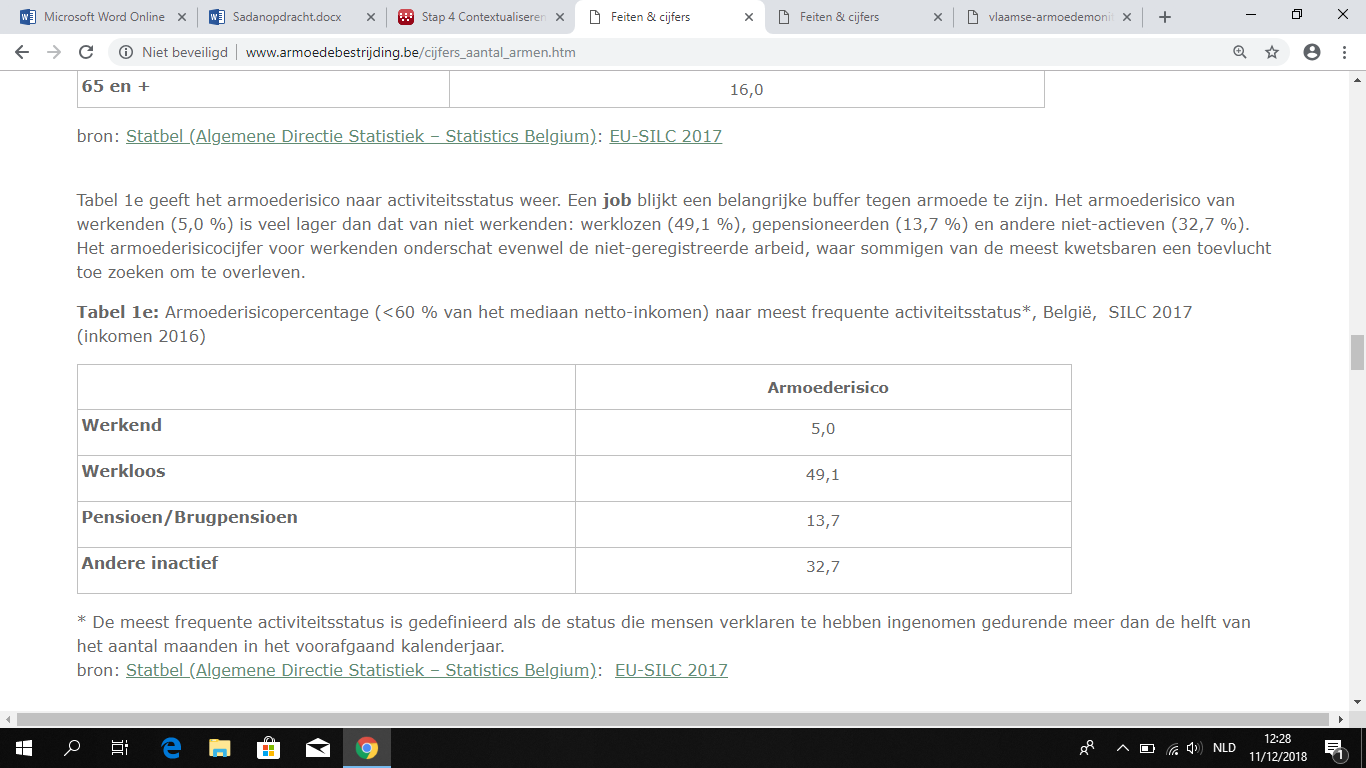 Stap 5 Afwerking individueel werkdocument1 Maak jouw werkdocument aantrekkelijk en gestructureerd2 Controleer op Volledigheid3 Formuleer een persoonlijk besluit over de opdracht3.1 Gevonden info – zoekresultatenIk vond voldoende informatie over mijn thema. Ik heb ook de opleidingsonderdeel sociale instituties die mooi aansluit aan mijn onderwerp. Ik heb dan ook regelmatig de cursus ervan geraadpleegd en dit was een goede hulpmiddel. Bijna alles verliep heel vlot, ik had genoeg informatie om de opdrachten te maken.Ik gebruikte vooral Limo heel veel, ik kon daar bijna alles vinden als ik naar een boek, artikel enzoverder zocht. Vervolgens heb ik ook Google heel veel gebruikt. Ik heb GoPress Academic heel weinig gebruikt, dit doordat ik voldoen had aan Limo.Ik heb geleerd dat als ik iets moet zoeken over een bepaald onderwerp, dan moet ik creatief zijn in zoektermen. Zo zal ik veel meer diverse info vinden. Deze zoekstrategie neem ik zeker mee voor later.Ik vind dat de informatie betrouwbaar en relevant is, want ik heb vaak gewerkt met de C.R.A.P.-test.3.2 Verloop opdracht – vaardigheden In het begin had ik veel stress voor deze opdracht. Ik dacht dat het gelijkaardig was als een eindwerk op het middelbaar. Maar toen ik eraan begin en regelmatig werkte, dan zag ik in dat het niet nodig is om te stresseren, je moet er gewoon aan werken en dan gaat het vanzelf vooruit.Ik ben er zeker van dat ik nu gerichter en efficiënter naar info op zoek zal gaan, want ik heb de nodige strategieën en tips aangeleerd dankzij deze opdracht.Ik heb veel vaardigheden aangeleerd om info te zoeken (verschillende zoekmachines), maar ik denk dat ik steeds de neiging heb om met Google te werken want ik ben hiermee vertrouwd.  Ik denk dat ik meer op de vaardigheid moet trainen om ook met de andere zoekmachines te werken.Ik ben sterk in gestructureerd en regelmatig te werken aan een opdracht en de Sadan-opdracht heeft me hierop terug goed getraind.Ik heb geleerd dat je buiten het internet ook veel informatie kan vinden, bv in bibliotheken. Dit zal me ook bijblijven. Ik zal later bij verdere opdrachten ook de bib raadplegen.Pensioen Soort bron (Google)AantalBoekOngeveer 289.000 resultaten. Ik heb het kunnen vinder via boeken. Onder het zoekbalkje stond boeken. Daarop heb ik geklikt.ArtikelOngeveer 123.000 resultaten. Ik heb dit gevonden door als zoektermen “pensioen artikel” in te geven.KrantOngeveer 119.000. Ik heb dit gevonden door de zoektermen “depressie krant” in te geven.VideoOngeveer 175.000 resultaten. Ik heb dit gevonden door op video’s te klikken.AfbeeldingIk heb geen aantal kunnen vinden, maar ik schat naar duizenden.WerkloosheidSoort bron (Yahoo)Aantal BoekOngeveer 106.000. Ik heb de zoektermen “werkloosheid boek” ingegeven.ArtikelOngeveer 222.000 resultaten. Ik heb de zoektermen “werkloosheid artikel” ingegeven.KrantOngeveer 84.900 resultaten. Ik heb dit gevonden door de zoektermen “werkloosheid krant” in te geven.VideoOngeveer 159.000 resultaten gevonden. Ik heb dit gevonden door de zoektermen “werkloosheid video” in te geven.AfbeeldingIk heb geen aantal gevonden, maar ik vermoed duizenden.VerzorgingsstaatSoort bron (Ecosia)AantalBoekOngeveer 23.000. Ik heb “verzorgingsstaat boek” ingegeven.ArtikelOngeveer 30.7000. Ik heb “artikel verzorgingsstaat” ingegeven. KrantOngeveer 25.300. Ik heb “verzorgingsstaat krant” ingegeven.VideoEr staat geen aantal vermeld. Ik heb de zoektermen “verzorgingsstaat video” ingegeven en vervolgens doorgeklikt tot de laatste pagina. Er zijn totaal 35 pagina’s. Er staan ongeveer 10 video’s per pagina. Er zullen er ongeveer 350 zijn.AfbeeldingEr is geen aantal weergegeven, maar ik vermoed dat er duizenden zijn.PensioenSoort bron : LimoBoek2007 resultaten (gevonden door te filtreren)Artikel2568 resultaten (gevonden door te filtreren)Hoofdstukken in boeken181 resultaten (gevonden door te filtreren)Tijdschriften68 resultaten (gevonden door te filtreren)Eindwerk136 resultaten (gevonden door de filtreren)WerkloosheidSoort bron : LimoBoek4915 resultaten (gevonden door te filtreren)Artikel7069 resultaten (gevonden door te filtreren)Hoofdstukken in boeken191 resultaten (gevonden door te filtreren)Tijdschriften129 resultaten (gevonden door te filtreren)Eindwerk136 resultaten (gevonden door de filtreren)VerzorgingsstaatSoort bron : LimoBoek2282 resultaten (gevonden door te filtreren)Artikel454 resultaten (gevonden door te filtreren)Hoofdstukken in boeken9 resultaten (gevonden door te filtreren)Tijdschriften12 resultaten (gevonden door te filtreren)Eindwerk340 resultaten (gevonden door te filtreren)organisaties/diensten/voorzieningenContactgegevensAlgemene werkingdoelgroepNational health service111Biedt gratis gezonheidsdiensten aan de mensen die in een ziekenhuis verblijvenAlle hulpbehoevende in een ziekenhuis Het onderwijs in eigen taal en cultuur027352129Leerlingen van Spaanse, Italiaanse en Turkse origine kunnen een deel van hun curriculum krijgen in het moedertaal.Hulp geboden aan anderstalige leerlingenAnderstalige leerlingenSociaal en cultureel planbureau088 9846 300Wetenschappelijke verkenningen verrichten met het doel te komen tot een samenhangende beschrijving van de situatie van het sociaal en cultureel welzijn in het land.Overheid, alle burgersSpecialistKorte uitlegFotoPaul SchnabelNederlandse socioloog en Eerste Kamerlid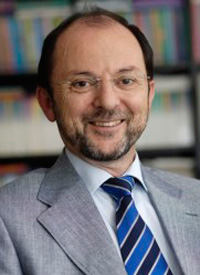 SpecialistElla Vogelaar Korte uitlegNederlands politica. Als minister voor Wonen, Wijken en Integratie.Foto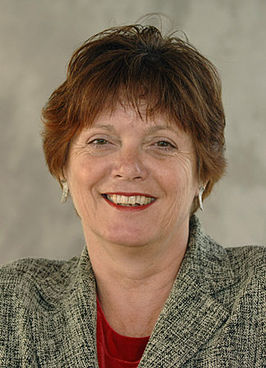 BronVindplaatsHoe gevonden?Een paradijs waait uit de stormBelgisch Parlement Belge, Vlaams Parlement, UCLL-Leuven, FOD- FinanciënOp Limo, volledige titel ingegeven.Overheid droomt van burgers met disciplineNiet gevonden/Degewoonste zaak van de wereld. Radicaalkiezen voor de pedagogische civil societyhttp://www.expoo.be/sites/default/files/atoms/files/de_gewoonste_zaak_van_de_wereld.pdfOp Limo en op lib.ugent niet gevonden.Op Scholar, titel ingegevenThatcher and Sons. ARevolution in Three Actshttps://scholar.google.be/scholar?cluster=17260833322657755252&hl=nl&as_sdt=0,5Op Limo en op lib.ugent niet gevonden.Scholar, titel ingegevenVuilheid, behoeftigheid,ziekte, onwetendheid, ledigheid – ende hedendaagse uitdagingen aan hetverheffen en het verbinden. SocialeInterventieNiet gevonden/Vleermuisouders en andereessays over het opgroeien in de stad.VIVES Campus Kortrijk Bib 1e verdieping 316.2 UCLL-LimburgTrefwoord vleermuis ingegeven op Limo65 jaar zorgen om dejeugd. Pedagogiek in PraktijkNiet gevonden/Zorgenom de jeugd. Tussen paniek en passendevoorzieningenVIVES Campus Kortrijk   Bib 1e verdieping   Op Limo de volledige titel ingeven.Ten onder aan zijn eigensuccesNiet gevonden/De verzorgingsstaat herwogen.Over verzorgen, verzekeren, verheffenen verbindenfile://e-ka-data-s-01.vivesnet.be/users$/r0729079/Downloads/55-156-1-PB%20(1).pdfOp Limo volledige titel ingegeven.Titel werkBronvermeldingWerk in uitvoering: de verbouwing van de verzorgingsstaat?Notten, T, (2016), Werk in uitvoering : de verbouwing van de verzorgingsstaat?, Journal in intervention : theory en practice, (25), 62-68Maatschappelijke dienstverlening : onderzoek naar de 5 sectorenNotten, T, (2005), Maatschappelijke dienstverlening, Journal in intervention : theory en practice, (14), 39-43De verzorgingsstaat herwogen. Over verzorgen, verzekeren, verheffen en verbindenNotten, T., (2007), De verzorgingsstaat herwogen. Over verzorgen, verzekeren en verbinden, Journal in intervention :  theory en practice, (16), 55-62Titel werkBronvermeldingVindplaats Een paradijs waait uit de storm : over markt, economie en verzetDecreus, T., (2013). Een paradijs waait uit de storm. Over markt, economie en verzet. Berchem  EPO(Ik heb dit gevonden door op Limo de auteur in te geven)Het is fysiek beschikbaar in VIVES, campus Kortrijkhttps://limo.libis.be/primo-explore/fulldisplay?docid=32LIBIS_ALMA_DS71168341700001471&context=L&vid=VIVES_KATHO&lang=nl_BE&search_scope=ALL_CONTENT&adaptor=Local%20Search%20Engine&tab=all_content_tab&query=any,contains,thomas%20decreus&sortby=rank&offset=0We leven in een bubbel die vroeg of laat zal barsten: journalist Nick Meynen ontmaskert ons samenlevingsmodelDecreus, T., Callewaert, C., (2016).We leven in een bubbel die vroeg of laat zal barsten. Journalist Nick Meynen ontmaskert ons samenlevingsmodel. Berchem : EPO  (Gevonden door als zoekwoord de auteur in te geven.)Het is fysiek beschikbaar in Odisee.https://limo.libis.be/primo-explore/fulldisplay?docid=32LIBIS_ALMA_DS71184059190001471&context=L&vid=VIVES_KATHO&lang=nl_BE&search_scope=ALL_CONTENT&adaptor=Local%20Search%20Engine&tab=all_content_tab&query=any,contains,thomas%20Decreus&sortby=rank&offset=0Titel werkBronvermeldingVindplaats De wraak van de publieke zaakHilhorst, P., (2001). De wraak van de publieke zaak. Amsterdam : De Balie.( Ik heb dit gevonder door op Limo als zoekwoord de auteur te geven.)Het is fysiek beschikbaar in het Vlaams Parlement.Hirsi Ali en Abou Jahjah. De overeenkomst tussen twee omstreden boegbeeldenHilhorst, P.  (2003). Hirsi Ali en Abou Jahjah. De overeenkomst tussen twee omstreden boegdoelen. De multiculturele samenleving, 22/23, 18-20.(Ik heb dit gevonden door op Limo de auteur in te geven en te filtreren door artikels.)Het is fysiek beschikbaar in het Vlaams Parlement.Gemeenten zijn de nieuwe woonplaats van de verzorgingsstaatHilhorst, P, (2016). Gemeenten zijn de nieuwe woonplaats van de verzorgingsstaat. Christen Democratische verkenning, 36, 97-105 .(Ik heb dit gevonden door op Limo de auteur in te geven)Fysiek vindplaats : Vlaams ParlementSoort bronZoekterm + waar gezochtBronvermeldingAantal resultatenBoekArmoedeGezocht op Limo Agten, J. , & Asselberghs, L. (2001). OCMW Zakboekje: Beleid En Sociale Dienst. Mechelen : Kluwer.1793 resultaten( Ik heb dit gevonden door de zoekterm armoede in te geven en te filtreren door boeken)BoekSociale zekerheidGezocht op LimoPieters, D. (2009). Onze sociale zekerheid : anders en beter. Kapellen : Peckmans.6066 resultaten( Ik heb dit gevonden door de zoekterm sociale zekerheid in te geven en te filtreren door boeken)BoekSociale zekerheidlimoVan Steenberge, J., & Janvier, R. (1989). Sociale zekerheid: Van de wieg tot het graf. Brussel: BRT.6066 resultaten( Ik heb dit gevonden door de zoekterm sociale zekerheid in te geven en te filtreren door boeken)Artikel uit vaktijdschriftSolidariteit gezocht op LimoElchardus, M. (2000). De cultuur van de solidariteit: Zeven aanbevelingen voor grondig cultuurwerk. Journal of Social Intervention, 9, 27-32.816 resultaten( Ik heb dit gevonden door de zoekterm solidariteit in te geven en te filtreren door artikel)Artikel uit vaktijdschriftSolidariteit gezocht op Limovan Mens-Verhulst, J. (2012). Intergenerationeel denken: Ambivalenties en solidariteit. Journal of Social Intervention: Theory and Practice, 21(4), 28-48.816 resultaten( Ik heb dit gevonden door de zoekterm solidariteit in te geven en te filtreren door artikel)Artikel uit vaktijdschriftSolidariteit gezocht op LimoHeuvel, W. (2014). Geen fundament voor een participatiemaatschappij. Geron, 16(3), 33-37.c816 resultaten( Ik heb dit gevonden door de zoekterm solidariteit in te geven en te filtreren door artikel)EindwerkenZoekterm : welvaartsstaatGezocht : LimoNevejan, H. (2001). DE actieve welvaartsstaat. Leuven : KU Leuven.28 resultaten(Gevonden door de zoekterm in te geven en filtreren naar eindwerk)EindwerkenZoekterm : welvaartsstaatGezocht : LimoLeenen, M. (2009). Wat werkt ?!: Hoe gaan de welzijnsbureau’s van het OCMW Leuven om met het activeringsdisours?. Heverlee : Sociale School Leverlee.28 resultaten(Gevonden door de zoekterm in te geven en filtreren naar eindwerk)EindwerkenZoekterm : kwaliteitszorgGezocht : LimoBlomme, E. (2004). Werken aan kwaliteitszorg in het CLB : tevredenheidsonderzoek ook met betrekking tot huisbezoeken. Kortrijk : IPSOC419 resultaten(zoekterm in te geven en filtreren naar eindwerk)OnderzoeksliteratuurZoekterm : welvaartsstaatGezocht: Limo LiriasNicaise, I. (2001). De actieve welvaartsstaat en de werkers van het elfde uur. Arbeid als antwoord op sociale uitsluiting. Standaard Uitgeverij : Antwerpen.68 resultaten(via Limo naar databank Lirias gegaanzoekterm welvaartsstaat ingeven)OnderzoeksliteratuurZoekterm : welvaartsstaatGezocht: Limo Liriasvan Rompuy, P. (2005). De houdbaarheid van de Europese welvaartsstaat. KULeuven, Centrum voor Economische Studiën :  Leuven.68 resultaten(via Limo naar databank Lirias gegaanzoekterm welvaartsstaat ingeven)OnderzoeksliteratuurZoekterm : welvaartsstaatGezocht: Limo LiriasDevos, H.& Pacolet, J. & Van Dender, K. (1996). Sociale zekerheid, vermogensvorming en demografische aspecten. HIVA : Leuven.68 resultaten(via Limo naar databank Lirias gegaanzoekterm welvaartsstaat ingeven)Digitaal anderstalige bronnenZoekterm : welfare stateGezocht op : LimoVeen, R. (2012). The transformation of solidarity: Changing risks and the future of the welfare state (Changing welfare states). Amsterdam: Amsterdam University Press.330.994 resultaten(Gevonden door zoekterm welfare state in te geven en filtreren naar online toegang.)Digitaal anderstalige bronnenZoekterm : welfare stateGezocht op : LimoWaglé. & Udaya, R. (2013). The heterogeneity link of the welfare state and redistribution: Ethnic heterogeneity, welfare state policies, poverty, and inequality in high income countries. Cham ; New York: Springer.330.994 resultaten(Gevonden door zoekterm welfare state in te geven en filtreren naar online toegang.)Digitaal anderstalige bronnenZoekterm : welfare stateGezocht op : LimoPowell, J. (2009). The welfare state in post-industrial society: A global perspective. Dordrecht ; London: Springer.330.994 resultaten(Gevonden door zoekterm welfare state in te geven en filtreren naar online toegang.) E-artikels uit kranten, week-of maandbladen, magazines. Zoekterm : welvaartsstaatGezocht op :Gopress academicVan Craeynest, B. (14 november 2018). Vergeet zware beroepen. De tijd, 11. 6438 resultaten(gevonden door de zoekterm  welvaartsstaat in te geven op Gopress en te filtreren door Franse artikels uit te zetten ) E-artikels uit kranten, week-of maandbladen, magazines. Zoekterm : welvaartsstaatGezocht op :Gopress academicVan Craeynest, B. (12 december 2018).We kunnen ons niet meer veroorloven middelmatig te zijn. De tijd, 10.6438 resultaten(gevonden door de zoekterm  welvaartsstaat in te geven op Gopress en te filtreren door Franse artikels uit te zetten ) E-artikels uit kranten, week-of maandbladen, magazines. Zoekterm : welvaartsstaatGezocht op :Gopress academicDewulf, K. (10 december 2018). Totale impasse, geen perspectief. De Standaard, 38.6438 resultaten(gevonden door de zoekterm  welvaartsstaat in te geven op Gopress en te filtreren door Franse artikels uit te zetten )Internet algemeenZoekterm : Ton NottenGezocht op Google-ScholarNotten, T.,  (2014), Journal of Social Intervention: Theory and Practice. De volkshogeschool in Nederland : Van volksbeweging naar participatiesamenleving en terug, (23), 127-143.Aantal resultaten : 1460(Gevonden door op Google-Scholar de naam van de auteur van mijn basistekst te geven, Ton Notten.)Het is een korte stuk van de volledige tekst.Internet algemeenZoekterm : Ton NottenGezocht op Google-ScholarNotten , T., (2009), Journal of Social Intervention: Theory and Practice: Zorgen om het onderwijs : tussen uitval en integratie. (18), 98-109.Aantal resultaten : 1460(Gevonden door op Google-Scholar de naam van de auteur van mijn basistekst te geven, Ton Notten.)Het is een korte stuk van de volledige tekst.Internet algemeenZoekterm : Sociale zekerheid Gezocht op Google-ScholarVan der Meer, M., & de Beer Paul & van Gestel, N., (2009), Het hervormingsmoeras van de verzorgingsstaat : Verandering en in de organisatie van de sociale zekerheid. Amsterdam : University Press.Aantal resultaten 45.200(Gevonden door op Google-Scholar sociale zekerheid in te geven.)Er is een korte inhoud over het boek, maar je kan het boek ook donwloaden.BeeldmateriaalZoekterm : welvaartsstaatGezocht op : Limo(VRT CANVAS,2009)5 resultaten(Gevonden door zoekterm welvaartsstaat in te geven en filtreren naar audiovisueel materiaal)BeeldmateriaalZoekterm : welvaartsstaatGezocht op : Limo(Wuytack Fabio, 2011)5 resultaten(Gevonden door zoekterm welvaartsstaat in te geven en filtreren naar audiovisueel materiaal)BeeldmateriaalZoekterm : OCMWVindplaats : Limo(OCMW Brugge, 2004)35 resultaten(Gevonden door zoekterm OCMW in te geven en filtreren naar audiovisueel materiaal)